Ханнонен Ольга.Конспект по НОД познавательно-исследовательской деятельности с детьми 6-7 лет. «Ориентирование на местности».Цель: Развивать любознательность ребенка в процессе знакомства с компасом.Задачи: 1 Ознакомление детей с компасом, как с прибором для ориентирования в пространстве.              2 Развитие коммуникативных навыков, логического мышления, самостоятельности при проведении опытов.              3 Воспитание внимательности, аккуратности, дружеских взаимоотношений.               Предварительная работа: беседы о животных жарких и холодных стран, дидактические игры «Зоологическое лото», ознакомление с магнитом. Ориентировка на местности по (солнцу, по звездам и луне, по мху).Ход НОД:1.Организационная часть.Воспитатель: «В круг скорее все вставайте и за мною повторяйте. Будет много волшебства, в путь скорее нам пора!»Воспитатель: -Ребята, сегодня нас ждет увлекательная и интересная работа! Мы с вами познакомимся с функциями и устройством прибора, который должен быть у каждого путешественника. Я предлагаю нам всем отправиться в увлекательное путешествие, вы согласны?Дети.Воспитатель: Но прежде чем отправиться в путешествие, давайте вспомним, какие способы ориентирования мы знаем?(Дети предлагаю варианты ориентира, с которыми познакомились на предыдущих занятиях)Воспитатель: -Скажите, а что нам поможет ориентироваться ночью?Дети:Воспитатель: А днём, что нам поможет узнать дорогу в правильном направлении?Дети:Воспитатель: Я хочу вам предложить ещё один способ ориентирования на местности.  (Показывает детям компас).2.Основная часть.Воспитатель: Предлагаю посмотреть познавательный мультфильм.  https://www.youtube.com/watch?v=KjvyzaipS4UВоспитатель: А пока мы смотрели мультфильм, нам принесли необычное письмо. Вы хотите узнать от кого оно?Дети:Воспитатель: А чтобы узнать от кого письмо, давайте вскроем конверт.(Достают письмо из конверта)Воспитатель: Может кто-нибудь прочитает?Дети: (читают письмо) Приложение №1Воспитатель: Ребята, посмотрите, здесь в конверте лежат пазлы, сложив их мы поймем куда нам нужно двигаться.(Пазлы: льдинка, белый медведь, олень). Приложение №2Воспитатель: Отлично у вас получилось! С первым заданием справились! Ребята, как вы думаете, куда нам нужно двигаться, где может жить Снежная Королева?Дети.Воспитатель: А, чтобы нам не заблудиться, и отправиться точно на Север, нам поможет?Дети.Воспитатель: Благодаря компасу мы безошибочно попадем прямо на Северный полюс!Воспитатель: Ну что в путь?Воспитатель: Ребята, я вижу второе препятствие. По льдинкам порядкового счета нам нужно переправиться на другой берег. Приложение №3(Дети выполняют задание)Воспитатель: Здорово справились с заданием! Посмотрите, я вижу еще один конверт. Нас ждет следующее испытание. Нужно вспомнить и назвать средства передвижения на севере, а помогут нам загадки!1.Этот житель круглый год лишь на Севере живет.Он с ветвистыми рогами, и со стройными ногами. А на ножках тех копыта, зверь хороший, не сердитый. Мох жует он целый день. Это северный...(Олень).2.Трусцой бежит, а шесть перекладин - вслед поскрипывает. (Собачья упряжка).3.Кто с надрывом по сугробам,   Не пешком и не бегом,   По таежным мчится тропам,   Обдуваем ветерком?   Кто зимою помогает людям совершить поход?   Подскажите мне ребята, что за транспорт? (Снегоход)Воспитатель: Молодцы! Третье задание Снежной Королевы мы тоже выполнили! Отправляемся дальше!Воспитатель: Посмотрите сколько здесь снежинок! Снежная Королева предлагает разложить их от большой к маленькой. Как вы думаете, правильно ли мы их разложили? А чтобы узнать верно или нет мы выполнили задание, давайте себя проверим. Переверните снежинки и прочитайте слово. Приложение №4.Дети.Воспитатель: Молодцы, это слово Север!Воспитатель: Ребята, мы свами добрались до Северного полюса, смотрите впереди завал из льдин! Здесь и спрятала Снежная Королева белого медвежонка! Я вижу еще один конверт с заданием. Давайте его откроем. Смотрите, здесь схема. Нужно сложить из мягких модулей замок Снежной Королевы. Приложение №5Воспитатель: Ребята, мы с вами разобрали завал из льдин, и освободили из заточения Снежной Королевы белого медвежонка, давайте его отпустим, ведь Северный полюс-это его дом.Воспитатель: Ну вот, пора возвращаться в домой, а наш новый друг компас нам в этом поможет. Если мы шли с вами на Север, то чтобы попасть обратно в детский сад, куда нам надо идти в обратном направлении?Дети.Воспитатель: Правильно, на юг.3.Рефлексия.Пришли обратно в детский сад.-Что было самым трудным в нашем путешествии?-Что больше всего понравилось?-В чем вы испытывали трудность?-Какое задание было самым легким?-Какое задание было самым трудным?Спасибо за внимание.Приложение №1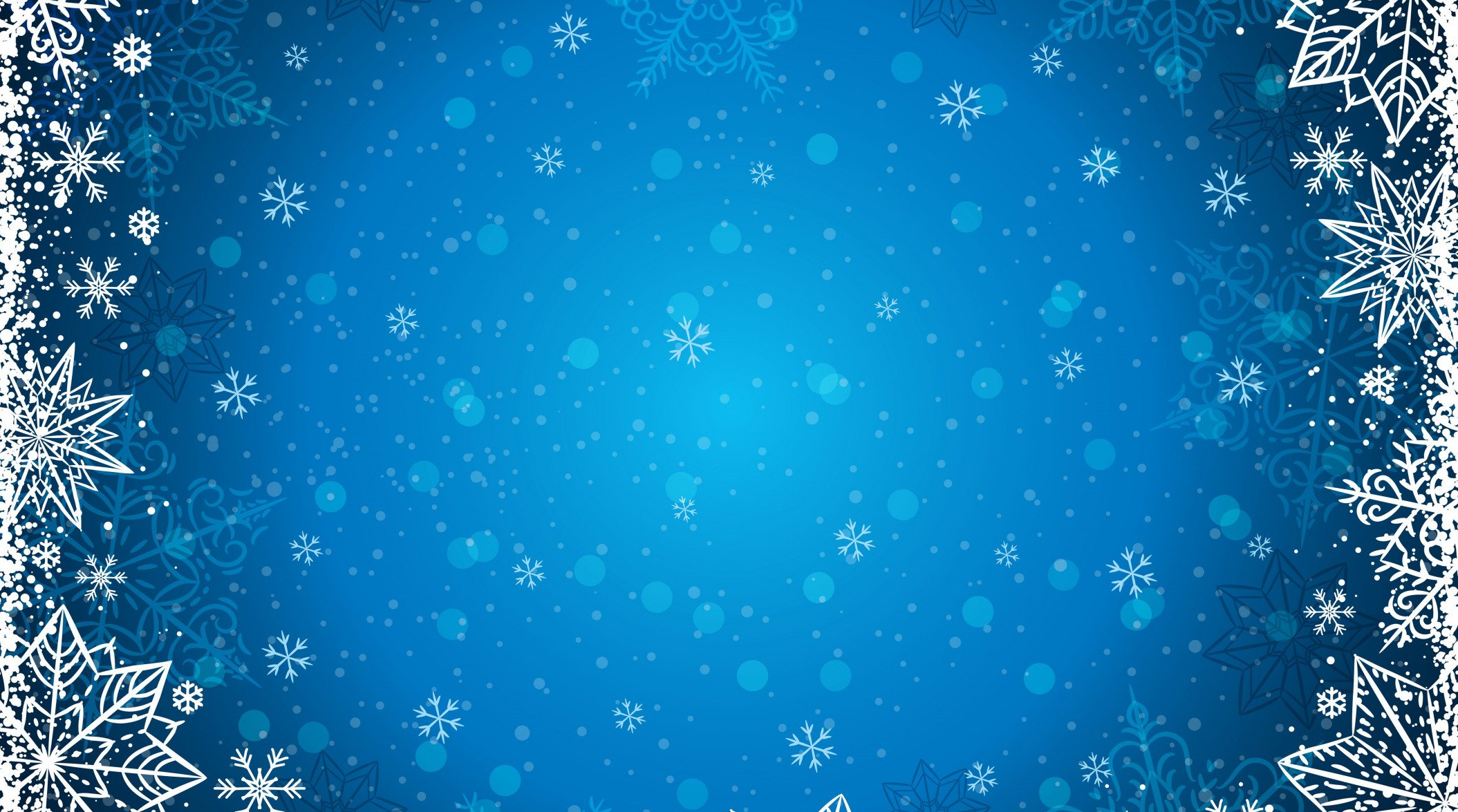 Я, всемогущая, Снежная Королева, спрятала белого медвежонка в своем ледяном замке, и чтобы освободить его, нам нужно пройти несколько моих испытаний! Посмотрите, здесь лежат конверты с заданием, выполнив его вы сможете освободить своего друга- белого медвежонка.Приложение №2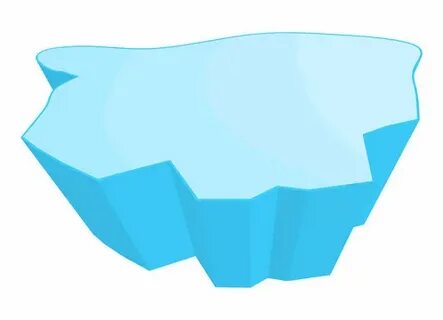 Приложение №3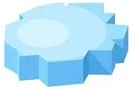 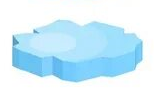 4                         6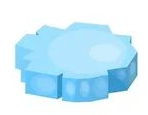 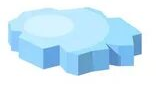 1                           7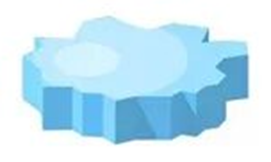 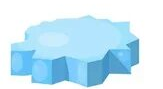 2	                        8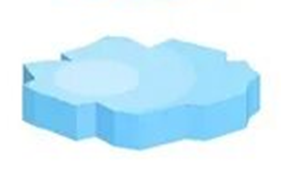 3                         9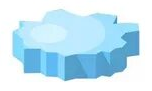 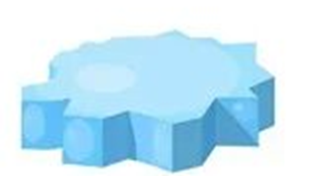 5                        10Приложение №4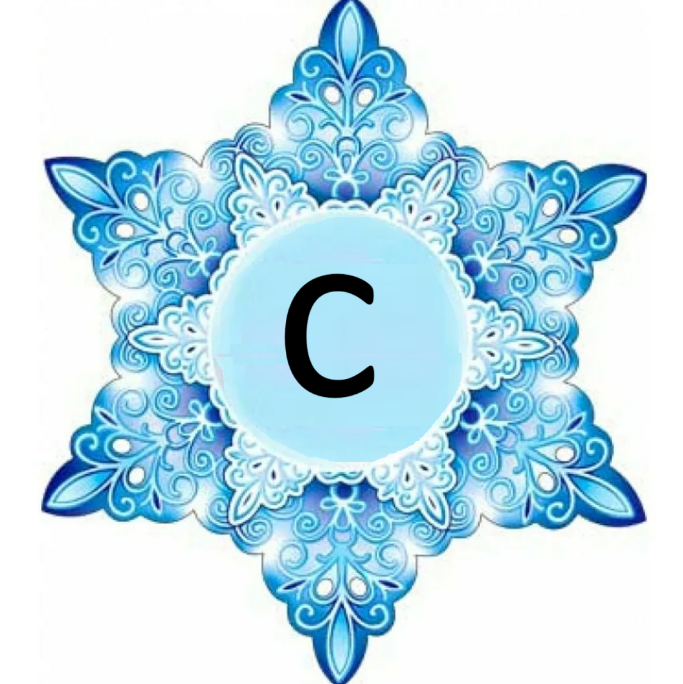 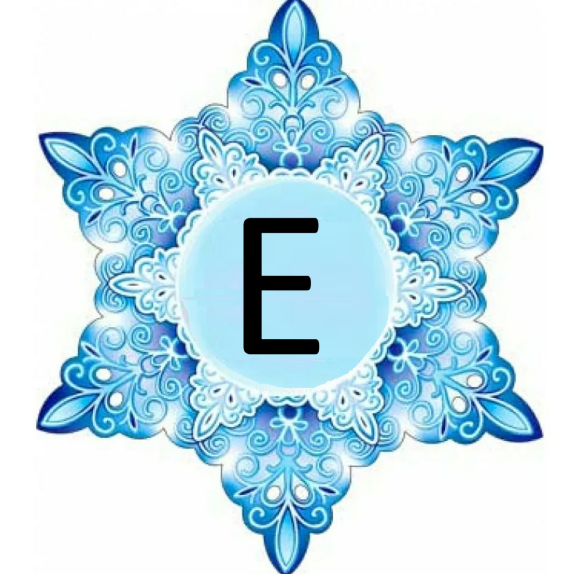 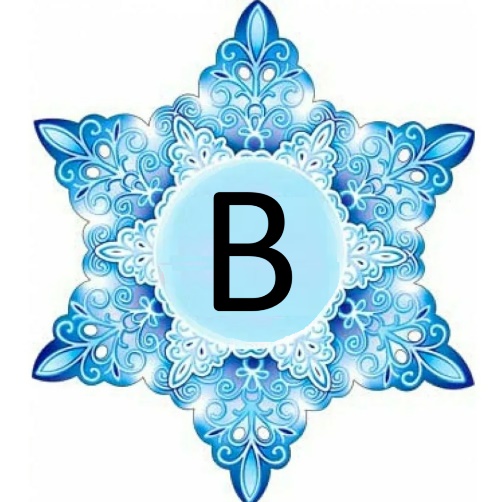 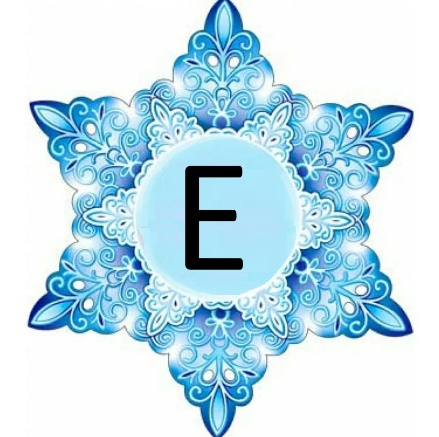 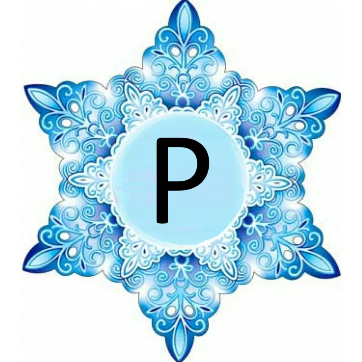 Приложение №5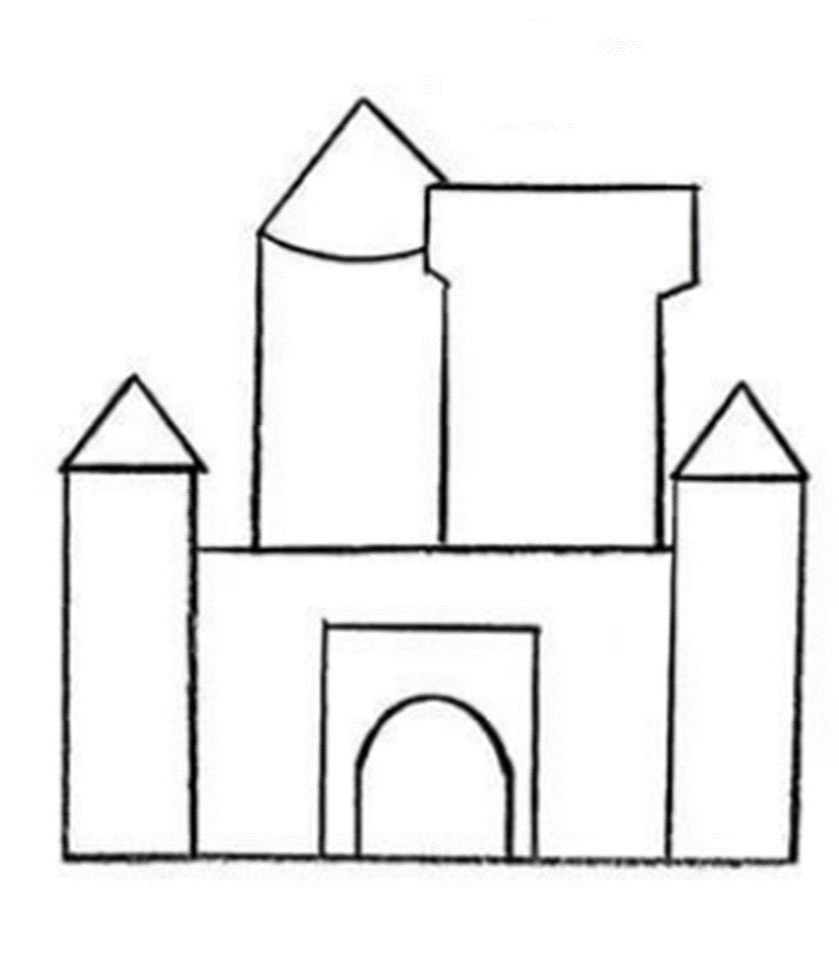 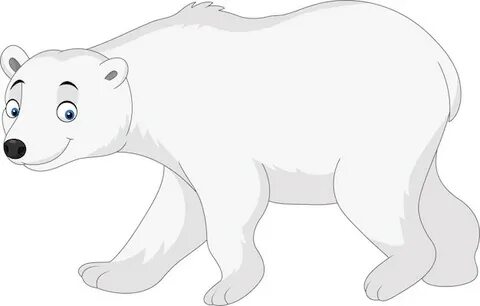 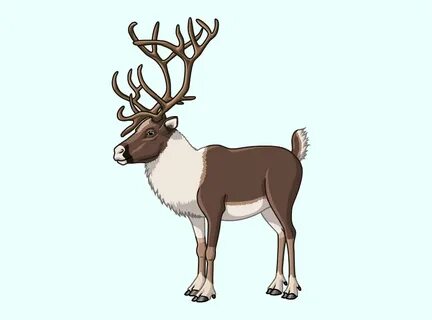 